         Муниципальное образование город Горячий КлюСтроительство             Строительство кафе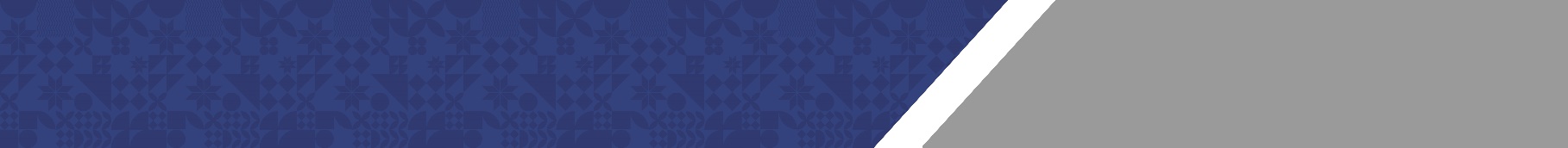 Общее описание и расположение участка               Город Горячий Ключ                                                                                                                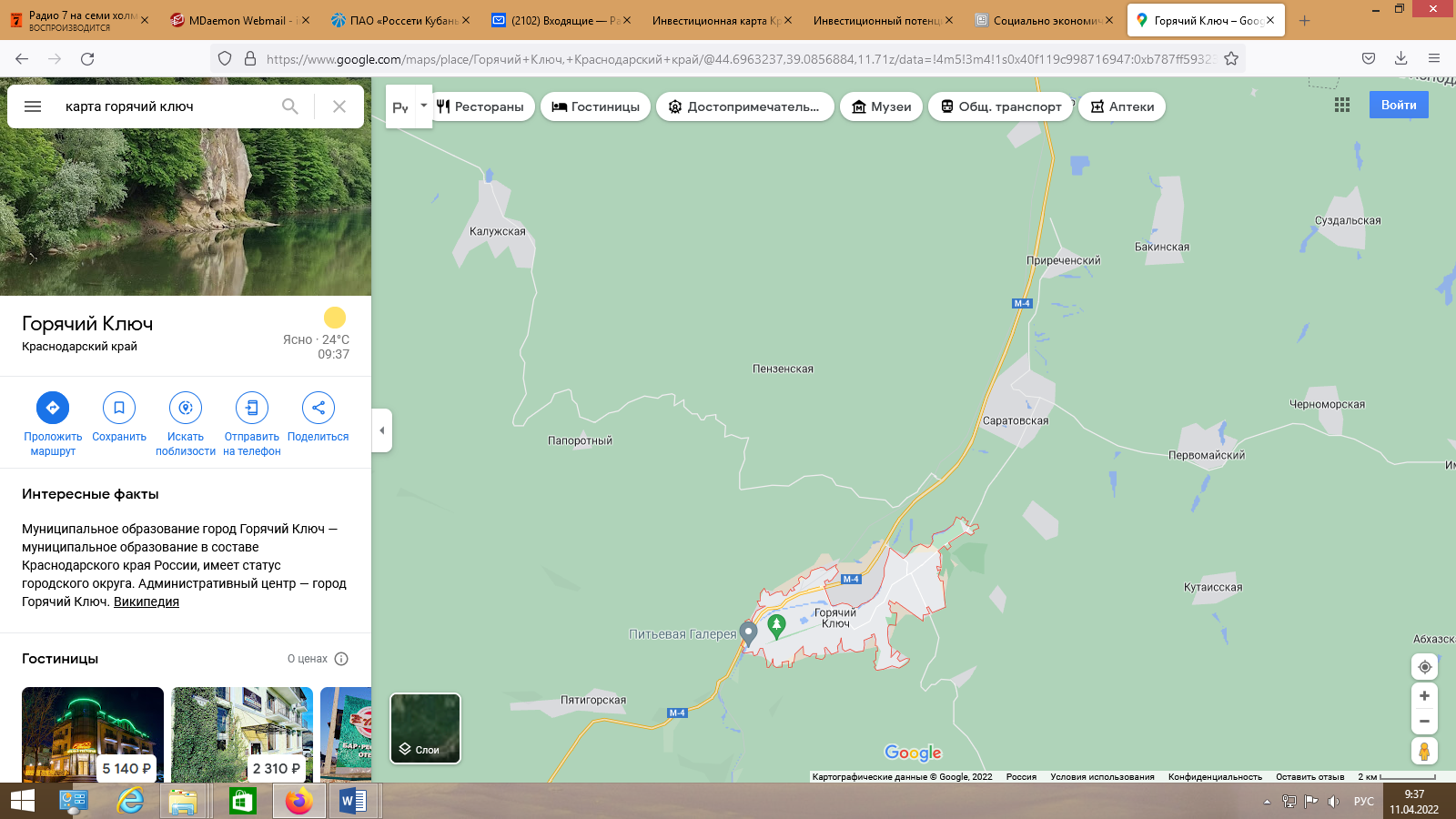 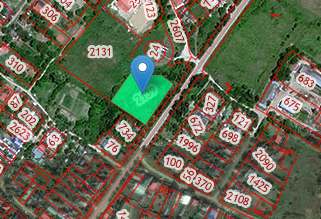 КалинКонтактные данныеАдрес: Краснодарский край, г. Горячий Ключ, ст. СаратовскаяКадастровый номер участка: 23:41:0901003:2139Площадь: 0,5 гаКатегория земель: земли населенных пунктовВид разрешенного использования:  Общественное питание-4.6Информация о собственнике:   земли, государственная собственность на которые не разграниченаПравообладатель: Администрация МО г. Горячий ключИнфраструктурное обеспечение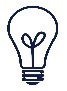 Свобо     Информация отсутствует
Ближа     	 И  Мощность–10 куб.м. в сут.  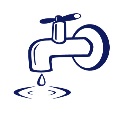                  Диаметр-100 мм,                 К  Качество воды- СанПиН 1.2.3685-21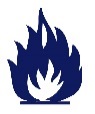 	    Газопровод: отсутствует	Ж  Ж/д станция «Горячеключевская станция пути» ОА ОАО «РЖД»; 
                 Удаленность – 6,3 км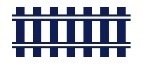 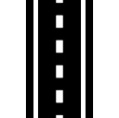 	     Автомагистраль ФАД «М; Дон»; 
                  Удаленность– 3 кмАдминистрация муниципального образования город Горячий Ключ353290, Краснодарский край, г. Горячий Ключ, ул. Ленина, 191                                                               Телефон/факс: (86159) 3-58-80. Электронный адрес: invest@admgorkluch.ru